ПРОТОКОЛ 4-2019заседаниеСовета по развитию предпринимательства при Лидском районном исполнительном комитетег.Лида, ул.Советская, 823.08.2019Повестка:Подходы к разработке Программы развития малого и среднего предпринимательства в рамках проекта международной технической помощи «Поддержка экономического развития на местном уровне в Республике Беларусь».Обсуждение приглашения на участие в образовательной поездке в Подляское воеводство Республики Польша.Присутствовали:Приглашенные согласно списку.Выступили: Велики Анатолий Леонидович, Ерошов Виктор, Черныш Андрей, Пшепляско Леон Юзефович, Бужинский Владимир Казимирович,  Ясюкайтис Наталья Чеславовна, Мастюгин Леонид Иванович.Решили:информацию выступающих принять к сведениюрекомендовать членам Совета принять участие разработке Программы  Имеющиеся предложения направлять в управление экономики райисполкома.Определить для участия в обучающей поездке в Подляское воеводство Республики Польша следующих кандидатов: Усанину Елену Владимировну, начальника управления торговли и услуг Лидского райисполкома, секретарь совета;Ясюкайтис Наталью Чеславовну, директора частного предприятия «Евроварштат»;Мастюгина Леонида Ивановича, директора ООО «Апсель».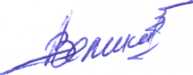 Председатель совета                                                 А.Л.ВеликинСекретарь 								Е.В.УсанинаВеликинАнатолий Леонидович-генеральный директор СООО «Бел-Пласт Интернэшнл», председатель  советаУсанинаЕлена Владимировна-начальник управления торговли и услуг Лидского райисполкома, секретарь советаЧлены совета:БрюховецкийАндрей Алексеевич-индивидуальный предпринимательБужинскийВладимир Казимирович-директор филиала № 413 ОАО «Сберегательный банк «Беларусбанк»ГордейчикОльга Александровна-ведущий специалист отдела обязательных видов страхования филиала «Белэксимгарант-Гродно»ГурчинАнна Михайловна-начальник управления экономики Лидского райисполкомаКононГеннадий Петрович-директор ООО «Адрес лета»МакарчукБожена Станиславовна-председатель Лидского районного объединения профсоюзовПшепляскоЛеон Юзефович-директор ЧТУП «ПреВит»ХодорАлександр Иванович-директор ЧУП по оказанию услуг «Мамрам»ЯнковичСергей Климентьевич-коммерческий директор общества с дополнительной ответственностью «Спутник-Сервис»Янковская Надежда Викторовна-директор ЧТУП «Лебовски»